В целях приведения муниципального правового акта в соответствие с действующим законодательством, в соответствии с пунктом 4 статьи 7, частями 2.1. и 6 статьи 36 Федерального закона от 06.10.2003 № 131-ФЗ «Об общих принципах организации местного самоуправления в Российской Федерации», пунктом 3 части 1 статьи 3 Федерального закона от 17.07.2009 № 172-ФЗ «Об антикоррупционной экспертизе нормативных правовых актов и проектов нормативных правовых актов», частью 5 статьи 11 Федерального закона от 14.07.2022 № 255-ФЗ «О контроле за деятельностью лиц, находящихся под иностранным влиянием», учитывая предложение прокурора города Сосновоборска Красноярского края от 23.03.2023 о совершенствовании муниципальной нормативной правовой базы, руководствуясь положениями статьи 24 Устава города Сосновоборска Красноярского края, Сосновоборский городской Совет депутатовРЕШИЛ:Внести в решение Сосновоборского городского Совета депутатов от 23.10.2013 № 227-р «Об утверждении Положения о порядке проведения  антикоррупционной экспертизы нормативных правовых актов и проектов нормативных правовых актов Сосновоборского городского Совета депутатов» (далее - Положение) следующие изменения:Пункт 4.1. Положения дополнить абзацем следующего содержания:«Не допускается проведение независимой антикоррупционной экспертизы нормативных правовых актов (проектов нормативных правовых актов) иностранными агентами.».Контроль за исполнением решения возложить на постоянную комиссию по правовым вопросам Сосновоборского городского Совета депутатов (Залетаева Н.А.).Решение вступает в силу в день, следующий за днем его официального опубликования в городской газете «Рабочий».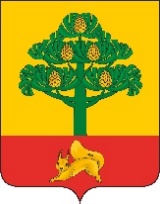 СОСНОВОБОРСКИЙ ГОРОДСКОЙ СОВЕТ ДЕПУТАТОВРЕШЕНИЕ 24 апреля  2023                                                                                                            №28/123-рг. СосновоборскО внесении изменений в решение Сосновоборского городского Совета депутатов от 23.10.2013 № 227-р «Об утверждении Положения о порядке проведения  антикоррупционной экспертизы нормативных правовых актов и проектов нормативных правовых актов Сосновоборского городского Совета депутатов»Председатель Сосновоборского городского Совета депутатовГлава города Сосновоборска________________ Б.М. Пучкин_____________ А.С. Кудрявцев